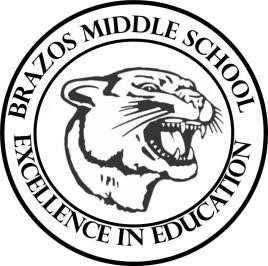 Teacher_Chris Stanley 7th Grade TX History 2023 Week 17- 3rd- 6 weeks December 11th – December 15thMonday 	 Thursday 	 TLW: review people of the Revolution.Finish notes and complete the activityover the people of the Revolution.Begin review of Texas Revolution7.3B, 7.3C, 7.20A, 7.20BTLW: demonstrate knowledge andskills by completing the 3rd six weeksCBA.All previously covered TEKSTuesday 	 Friday 	 TLW: finish up review of the TexasRevolution.Begin Review of Mexican NationalEra- Events Leading to the Revolution7.3B, 7.3C, 7.20A, 7.20BTLW: work through CBA Corrections.Chapter 12 Vocabulary(New Republic)7.1A, 7.4A Wednesday 	 TLW: Review for CBAMexican National Era-TexasRevolutionAll previously covered TEKS